 Formulaire de demande
Vaccination Covid-19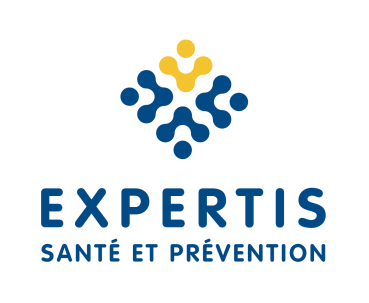 Document à remplir et renvoyer à votre médecin du travailJe déclare faire partie du personnel concerné : Salarié d’une entreprise / collectivité adhérant à Expertis Âge : 18 ans ou plusAprès réception de ce formulaire, je serai contacté par mon équipe de santé au travail. Si je suis éligible à la vaccination, le lieu et la date de la vaccination me seront communiqués par téléphone et/ou par mail.Partie réservée au secrétariat du Médecin de préventionNom de l’entreprise / de la collectivité :Nom du salarié / agent :Prénom du salarié / agent :Date de naissance du salarié / agent :Adresse mail du salarié / agent :N° de téléphone du salarié / agent :Nom du médecin du travail/de préventionAvis du médecin Favorable DéfavorableDate 